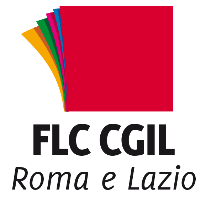 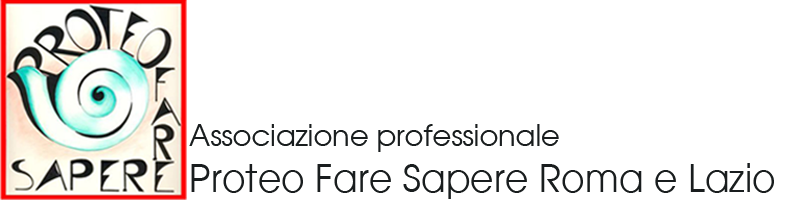 Soggetto Qualificato per la Formazione –DM 23/5/2002 e DM 8/06/2005CORSO DI FORMAZIONE"ANTONIO GRAMSCI E IL PRINCIPIO EDUCATIVO"Roma, novembre 2018 –  marzo 2019S C H E D A  d i  I S C R I Z I O N ECognome ________________________________   Nome ________________________________________Nata/o a  _____________________________________  Prov ________ il ___________________________Residente/domiciliato a ______________________________________________________ Prov_________Via _______________________________________________ n° __________ CAP ____________________Scuola di Servizio ____________________________________  Comune ____________________________Cell. _____________________________  e-mail  _______________________________________________           Socio dell’associazione Proteo Fare Sapere            Iscritto alla FLC CGILDesidero iscrivermi al corso di formazione “ ANTONIO GRAMSCI E IL PRINCIPIO EDUCATIVO” organizzato da Pro.te.o Fare Sapere – Roma e Lazio in collaborazione con FLC CGIL, ANPI e IGS.Mi impegno a versare la somma di €10 per l’iscrizione a Proteo 2019.           Firma____________________________La scheda va spedita al seguente recapito e-mail:    lazio@proteofaresapere.itL’iniziativa essendo organizzata da soggetto qualificato per l’aggiornamento (vedere DM 23.5.2002 e DM 8.06.2005) è automaticamente autorizzata ai sensi degli artt. 64 e 67 CCNL 2006/2009 del Comparto Scuola), con esonero dal servizio e con sostituzione ai sensi della normativa sulle supplenze breviVia Buonarroti 12, Roma - 00185 - 4° piano - e-mail: lazio@proteofaresapere.it - Tel: 06/46200428